NOTE: This email template is only intended to be a starting point for your personal invitation. We recommend that you edit and customize this text into an email that sounds like a personal invitation from YOU.Subject Line: Invitation to the [last_name] Home!Dear Friends,I’m writing to invite your family to a study group that we’ll be hosting at our house for a fantastic program called Kickstart.  The Kickstart video training program is designed to help young people, ages 15-25, launch into life with clear vision, through powerful mentoring relationships and real-life application. Our first meeting to begin watching the training sessions will be on [date] at [time], and we’ll be meeting every week for about [class duration] weeks until we complete the program. Why We’re Hosting this Study GroupHave you ever wondered how you’re going to effectively prepare your kids for life after homeschool? We have! Obviously college is the natural solution, but when 36% of college graduates show no cognitive gains after four years of study, and only 51% can find full-time employment after exiting a higher education system with an average price-tag of $72K (public) to $140K (private), we’re not convinced that’s the best or only option for our kids.So we’ve been asking ourselves, “What if there was a way that we could prepare our kids for their vocation using the same relationship-based, character-focused, and life-integrated approach to education that we’ve been using with homeschooling?”We heard about the Kickstart program recently, and after looking at the content, we believe it will be an invaluable tool to help us accomplish just that.The Kickstart program features: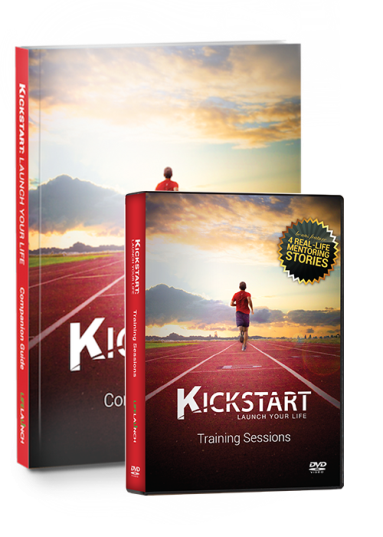 29 powerful training sessions by a faculty of seven leading businessmen, mentors and education experts (Kevin Swanson, Gary Powers, Woody Robertson, Steve Riddell, Dave Tucker, Geoffrey Botkin and Erik Weir).A 300 page full-color companion guide and workbookmyKickstart, a step-by-step personal launch plannerTopics include: Life Vision, Calling & Vocation, Character & Fear of God, Goal Setting, Time Management, Motivation, Problem Solving, Networking, Finding & Engaging Mentors, Communication, Deportment, Asking Questions, Job Shadowing, Interviewing, Getting Jobs & Opportunities, and Entrepreneurship.You can look at the content in more depth, and watch a sample of the sessions here.Kickstart Study Group DetailsWhen: [Date/Time/Duration (e.g. 6-9pm)]Where: [Location]What: We’ll meet for [number_of_hours] hours, watch 2-3 sessions, and then discuss how the concepts we learn apply to each of our lives, as well as concrete action steps to implement what we learn. As we move through the program, we’ll discuss our progress with the assignments, and compare notes on what seems to be working and what doesn’t. We’ll meet for [number_of_weeks] until we get through all 29 sessions.Who: Anyone! While the content is technically designed for young people, we’ve heard that adults benefit tremendously as well. So we’d love to see your whole family participate together.Cost: You can attend the study group for absolutely free. If you would like to have your own workbook so you can track your progress through the course (which we highly recommend), you can purchase that here. The paperback will take a week or two to arrive, so be sure to order it ahead of time.Why Attend the Kickstart Study Group?We think the concepts and skills taught in the Kickstart program will be essential for our kids to master—regardless of whether or not they end up going to college. In fact, the qualities students can develop through Kickstart are precisely the qualities employers find most attractive—but few college students actually develop. So before we spend another $72K on a college degree, we decided we would spend just a few dollars on this cutting-edge life prep program so our kids can be equipped in areas a college education may not even cover! If you’d like to join us, just email back letting us know how many will be coming so we can make sure we have enough coffee and cookies on hand! Or if you have questions, feel free to give us a call at [phone_number].Any way you cut it, we’re pretty sure we have a lot to gain by going through this program, and really nothing to lose. So don’t miss out![first_name], for the [last_name] Family